Termin realizacji: 08.06. - 12.06.2020Załącznik 1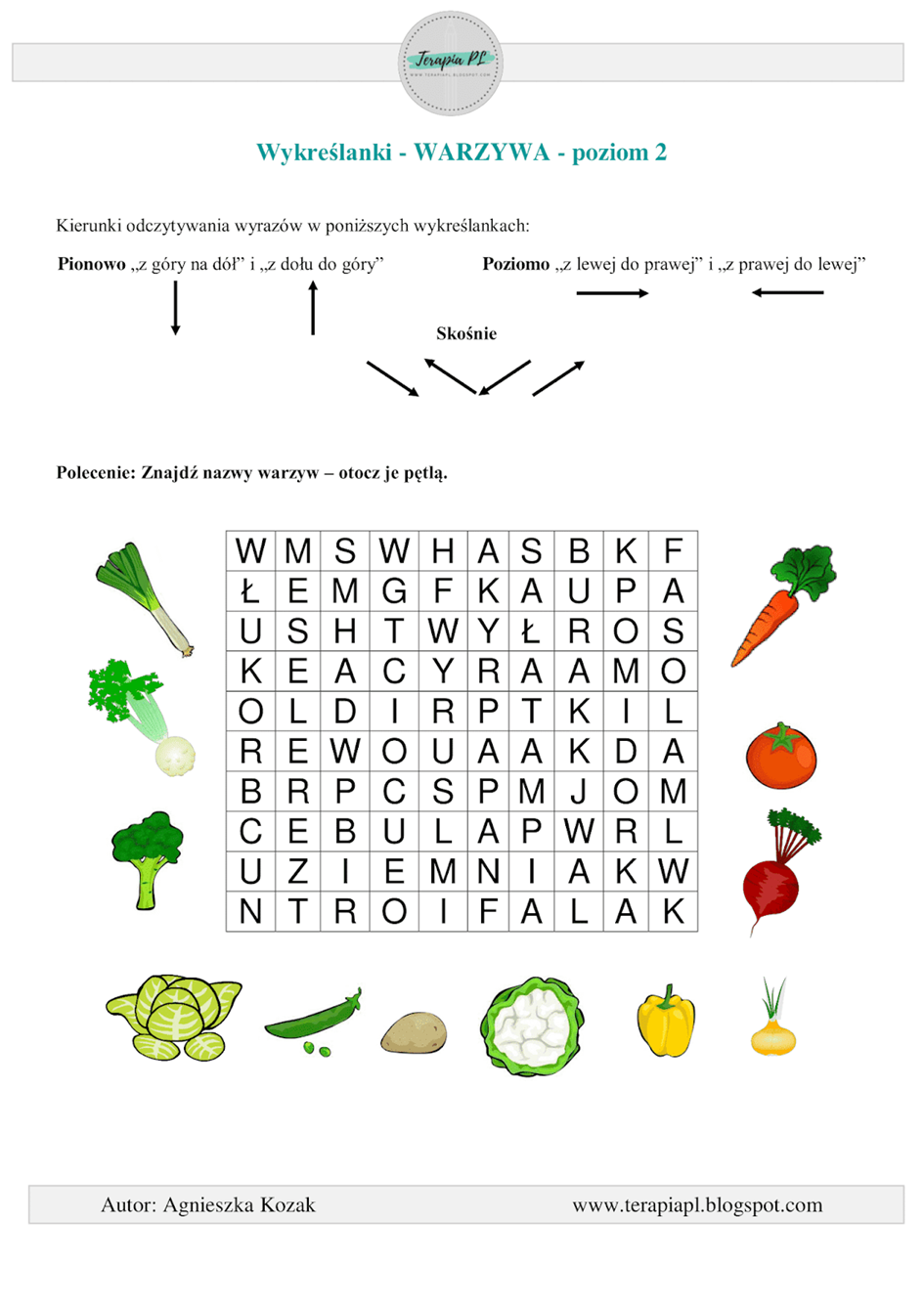 Rysuj po śladzie owoce, spróbuj je  nazwać,  a  następnie pokoloruj . Postaraj się zrobić to dokładnie. Do dzieła.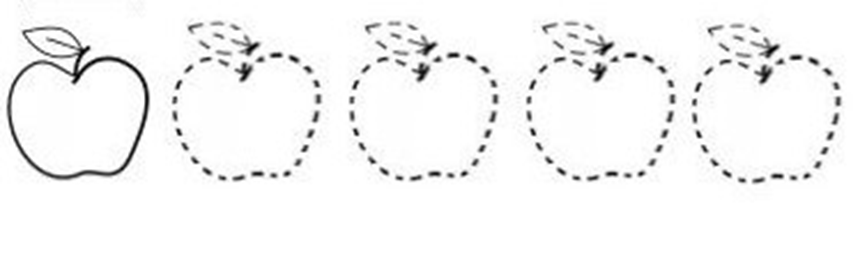 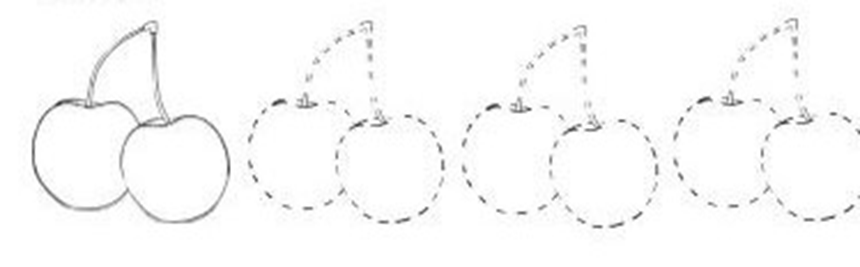 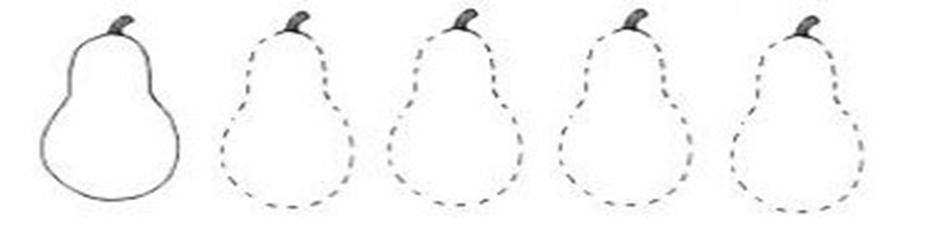 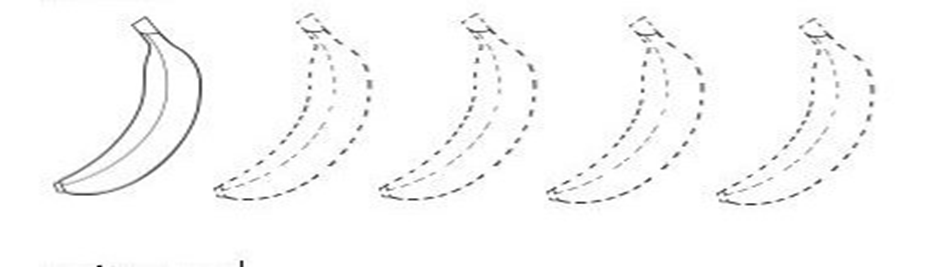 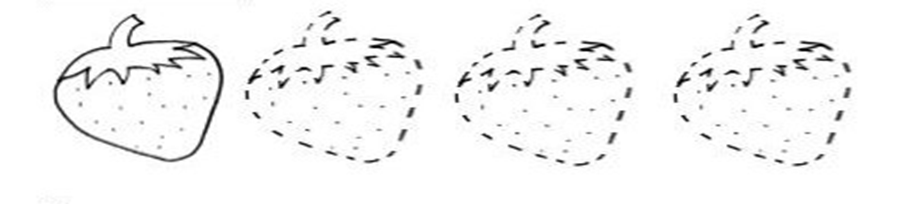 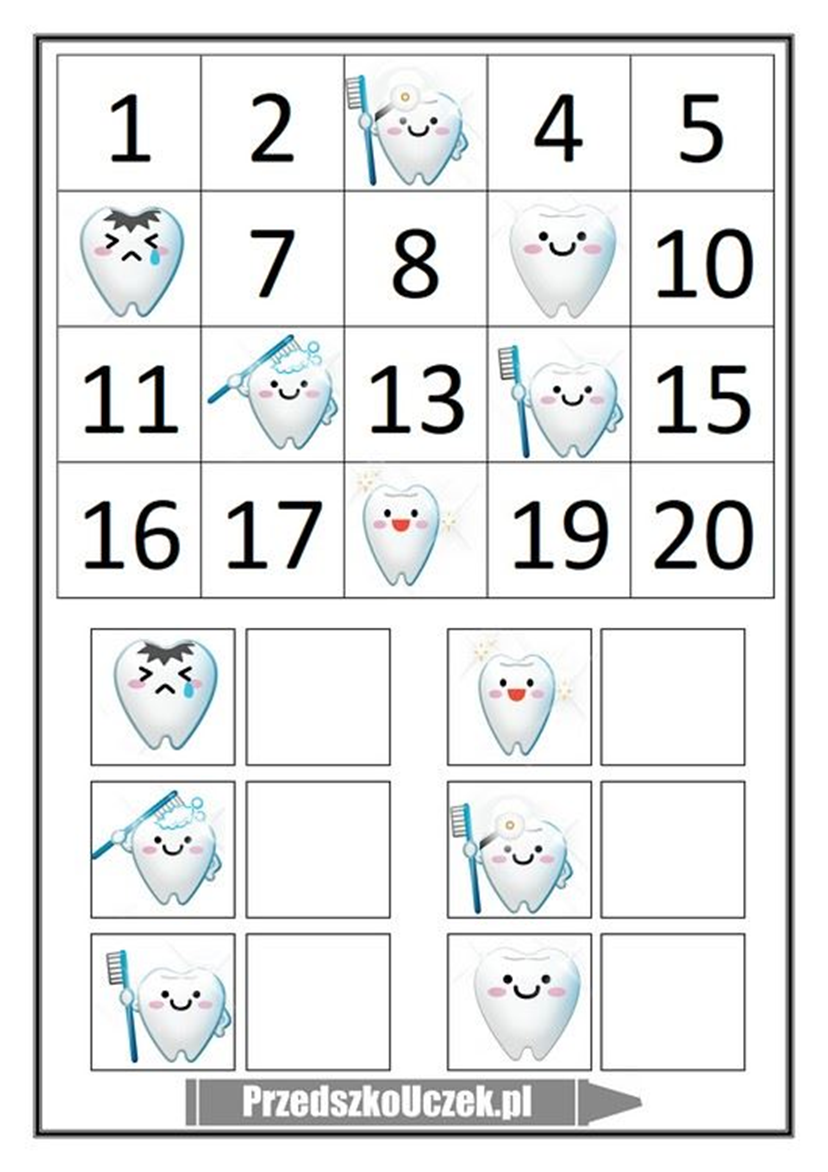 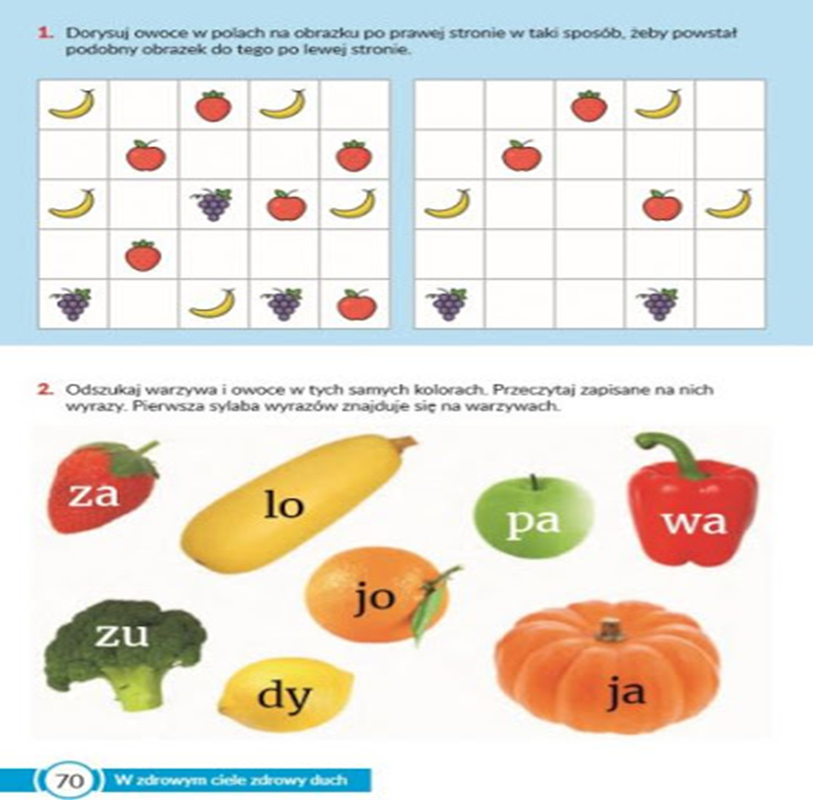 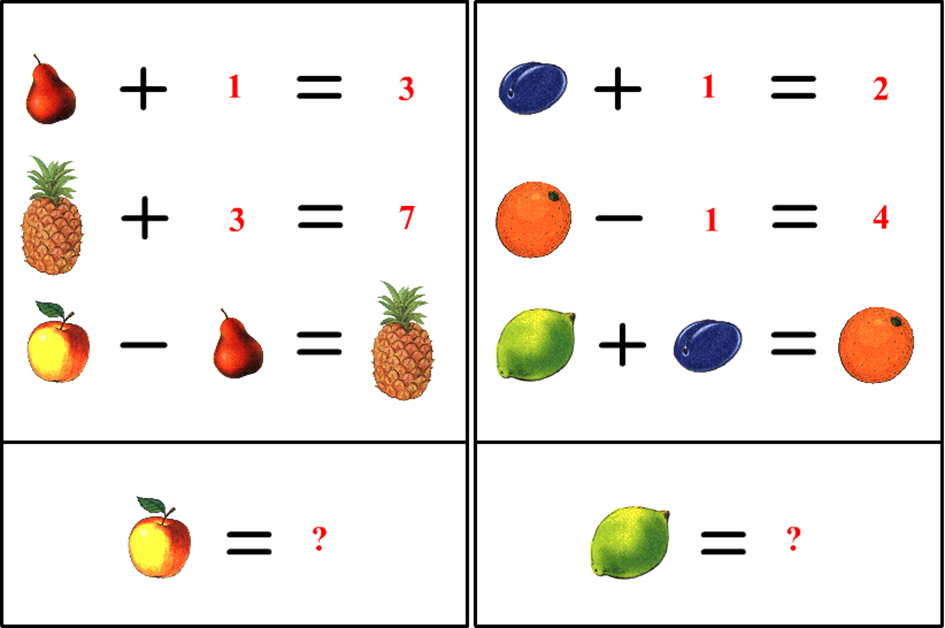 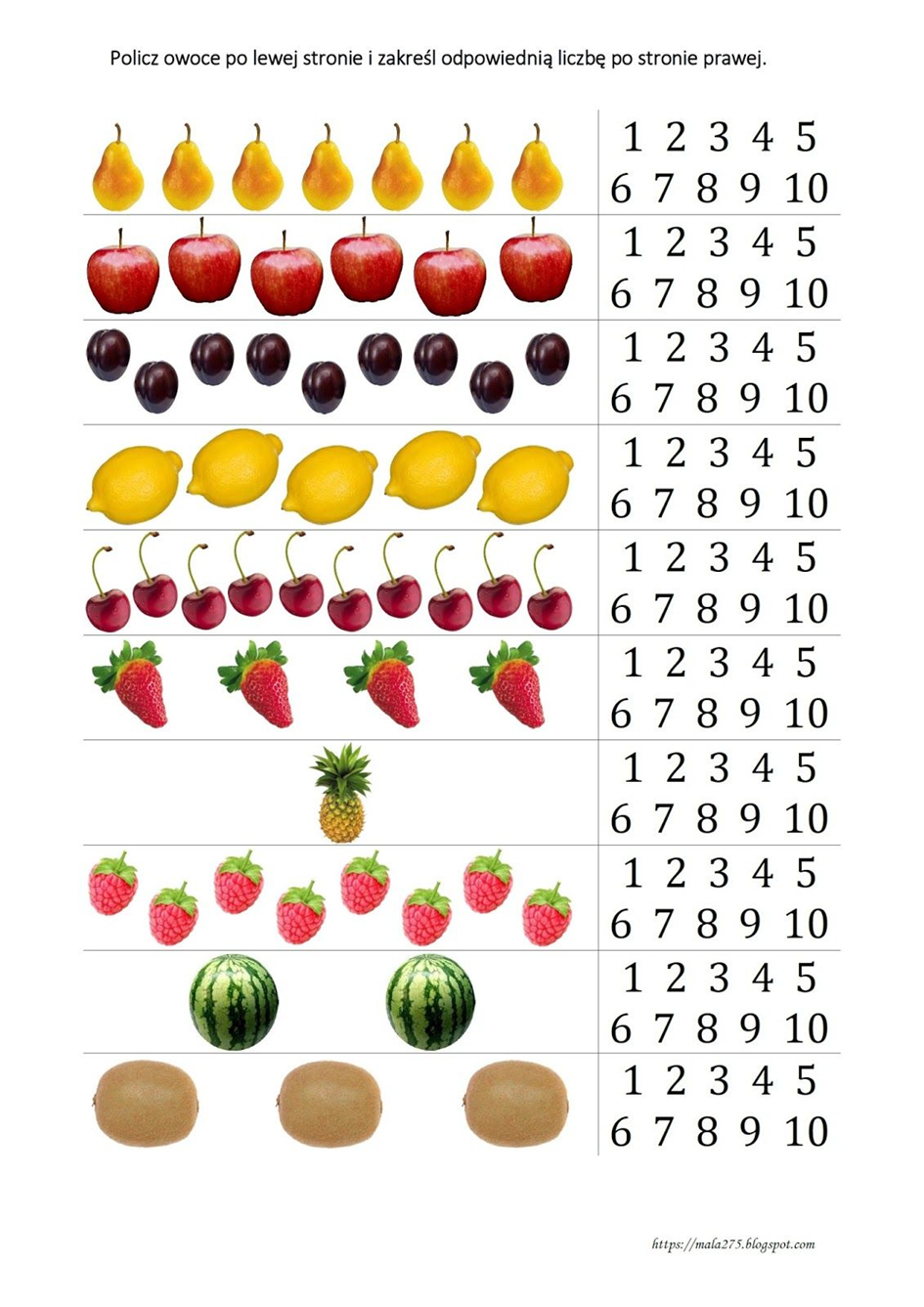 Załącznik 2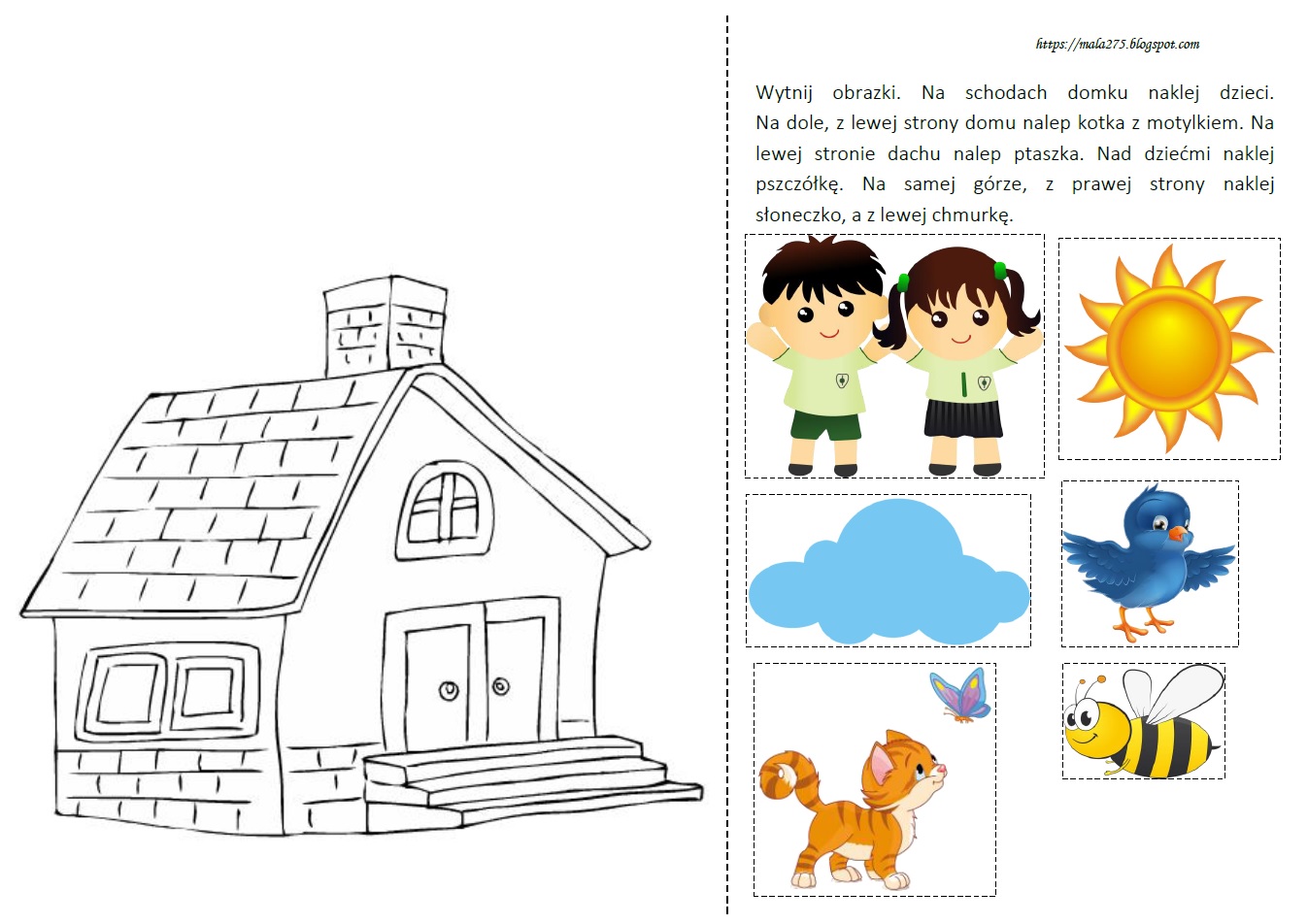 Temat tygodnia: Dbam o swoje zdrowie. W zdrowym ciele, zdrowy duch.Poniedziałek: Piramida zdrowia Dzień dobry Kochani! Jak minął Wam weekend? Mamy nadzieję, że odpoczęliście i nabraliście sił na nowy tydzień zdalnej nauki. Dziś będziemy rozmawiać o prawidłowym żywieniu. To bardzo ważne, jeśli chcemy być zdrowi. Właściwa dieta sprawia, że nasz organizm jest silniejszy i łatwiej poradzi sobie z chorobami, mamy więcej energii i nie grożą nam zbędne kilogramy. Jeśli dodamy do tego odpowiednią ilość wody wypijanej każdego dnia, możemy być pewni, że robimy wszystko, aby zdrowo żyć. Doskonałą pomoc w tym, aby wiedzieć, co jest zdrowe stanowi PIRAMIDA ŻYWIENIA .,,Jarzynowa gimnastyka”. Zapraszamy do ćwiczeń:https://www.youtube.com/watch?v=oD_4YBKMKFsPiramida zdrowego żywienia. Obejrzyjcie piramidę, zwróćcie uwagę na to, jakich produktów powinniśmy jeść najwięcej (dół piramidy), a czego najmniej (czubek piramidy).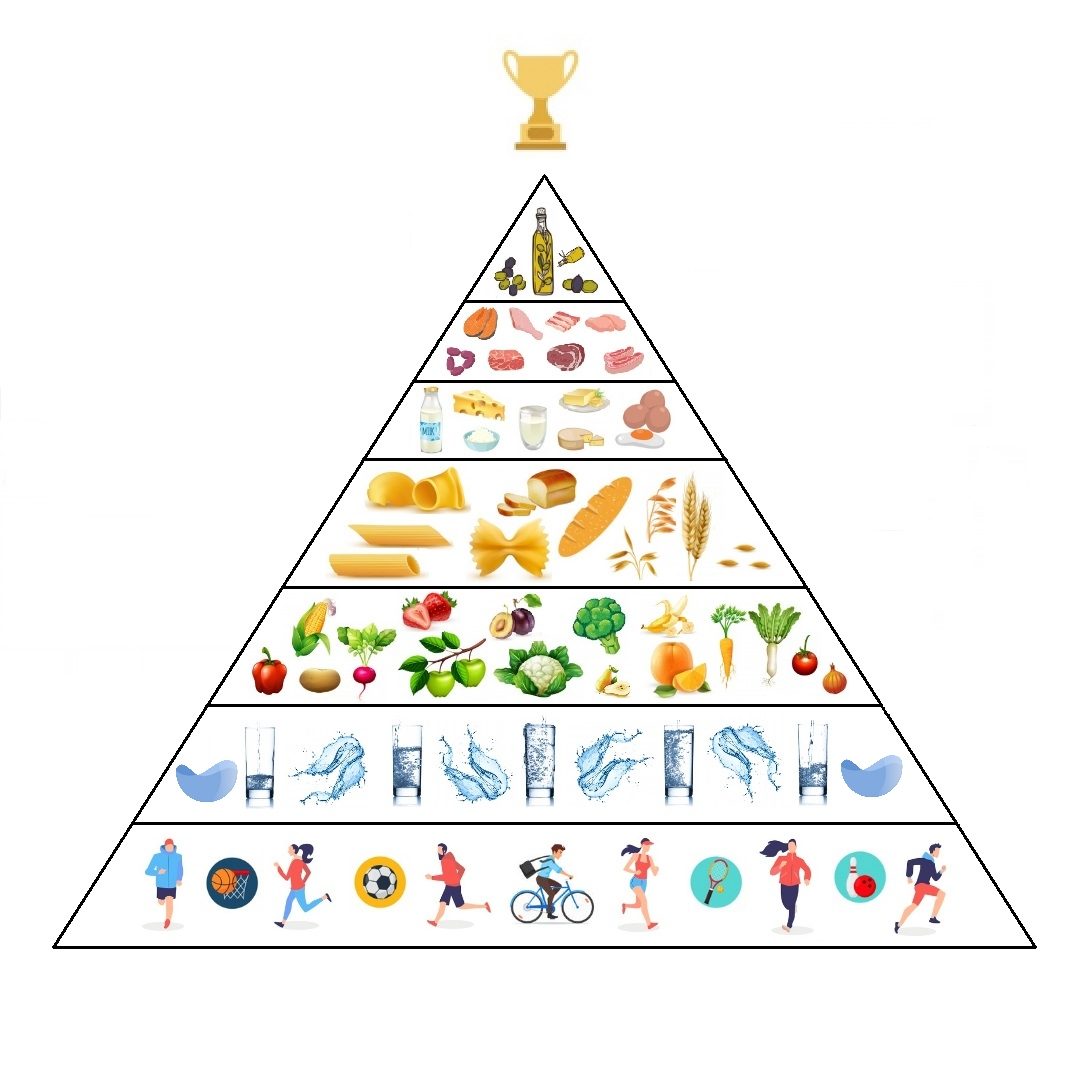 Posłuchajcie uważnie. Omówimy piramidę krok po kroku:https://www.youtube.com/watch?v=jgJOS26G1wY&list=PLMgt45qK4F7106_JvvUle6zdqjjA1pW8K&index=13https://www.youtube.com/watch?v=ZzYZFbO0CAY&list=PLMgt45qK4F7106_JvvUle6zdqjjA1pW8K&index=2https://www.youtube.com/watch?v=6IFZKkybDOY&list=PLMgt45qK4F7106_JvvUle6zdqjjA1pW8K&index=11https://www.youtube.com/watch?v=HSN9mM6lyzU&list=PLMgt45qK4F7106_JvvUle6zdqjjA1pW8K&index=3 https://www.youtube.com/watch?v=Veacl9J-yrQ&list=PLMgt45qK4F7106_JvvUle6zdqjjA1pW8K&index=4https://www.youtube.com/watch?v=49pgfTo_jEY&list=PLMgt45qK4F7106_JvvUle6zdqjjA1pW8K&index=5https://www.youtube.com/watch?v=ylOowB2ZJuw&list=PLMgt45qK4F7106_JvvUle6zdqjjA1pW8K&index=6https://www.youtube.com/watch?v=lP6N9yRnWI8&list=PLMgt45qK4F7106_JvvUle6zdqjjA1pW8K&index=12Piramidę żywienia możecie powtórzyć śpiewająco, a pomoże Wam w tym Gang Świeżaków:https://www.youtube.com/watch?v=7_Y8QekljEoSpróbujcie ułożyć zdrowy jadłospis na kolejny dzień dla całej rodziny. Pomóżcie w przygotowywaniu posiłków. SmacznegoMożecie wypróbować  super zdrowe  przepisy: - sałatka owocowa: https://www.youtube.com/watch?v=DLzrzL25moQ-  sok owocowy:https://www.youtube.com/watch?v=Kn_XIj46Bo4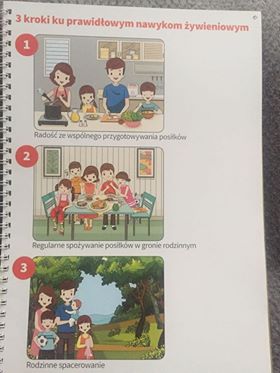 Praca plastyczna  ,,To jest zdrowe!”. Wytnijcie z gazetek reklamowych, czasopism zdjęcia owoców, warzyw i innych produktów sprzyjających zdrowiu. Ułóżcie z wyciętych zdjęć ciekawą kompozycję i przyklejcie ją na kartce. Zwróćcie uwagę na to, czy wśród umieszczonych zdjęć są tylko produkty sprzyjające zdrowiu!Jeśli macie trochę czasu (konieczna pomoc taty lub mamy), zachęcamy do zrobienia instrumentu z marchewki. Poniżej zamieszczamy link 
z instrukcją  krok po kroku:https://www.youtube.com/watch?v=E3Msi24KKHoPrzeczytajcie z rodzicem lub samodzielnie wiersz  Barbary Szelągowskiej pt. ,,Zdrowym być”. Chętne Smerfy mogą nauczyć się wiersza na pamięć.Zdrowym być jak rydz,rosnąć jak na drożdżach.Czy można tak żyć?A właśnie, że można!Wystarczy codzienniesię gimnastykować,chodzić na spaceryi zęby szorować.Kąpać pod prysznicemi często myć ręce;owoców i warzywzjadać jak najwięcej.Hałasu unikać,tak jak i słodyczy.To właśnie dla zdrowianajbardziej się liczy.Zapiszcie do zeszytu wyrazy: warzywa, owoce. Czerwoną kredką zaznaczcie samogłoski, niebieską spółgłoski. Smerfy, a Wy dbacie o swoje zdrowie? Rozwiążcie quiz ,,Czy żyję zdrowo?”. Podliczcie odpowiedzi tak i nie, zapiszcie odpowiednią cyfrę:Których odpowiedzi jest więcej?Na koniec dnia przesyłamy Wam piosenkę o niezdrowym żywieniu. Refren tej piosenki zanućcie sobie, kiedy będziecie mieli chęć na zbyt dużo słodyczy, chipsów i innych takich „smakołyków”. Od czasu do czasu nie zaszkodzi, ale dużo już tak. ☺ Pozdrawiamy Was serdecznie!https://www.youtube.com/watch?v=1bmJ4Zlj_B4Dla chętnych Smerfów karty pracy (załącznik nr 1)Wtorek: Skąd się biorą produkty ekologiczneSmerfy w tym roku szkolnym  brały udział w Ogólnopolskim Programie Edukacyjnym  ,,Skąd się biorą produkty ekologiczne” .  Celem programu jest zwiększanie świadomości i wiedzy na temat rolnictwa ekologicznego oraz budowanie właściwych nawyków żywieniowych od najmłodszych lat.  Program jest skierowany także do rodziców i opiekunów dzieci, gdyż zwiększa to skuteczność programów profilaktycznych. Przedszkolacy zdobytą wiedzę 
i umiejętności będą mogły wraz z rodzicami stosować w codziennym życiu.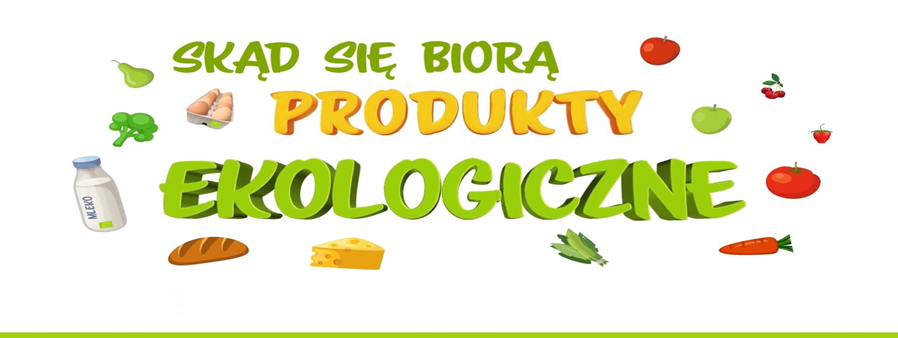 Dowiemy się dziś skąd się bierze produkt zdrowy i wysoko wartościowy. Jak go można spotkać w sklepie, jak przyrządzić go najlepiej. Smaczny, zdrowy, organiczny, najmniej przetworzony jest produkt ekologiczny. Mały znaczek Wam pomoże zdecydować się w wyborze.Ćwiczenia gimnastyczne z elementami gimnastyki korekcyjnej. Zabawy z papierem toaletowym:https://www.youtube.com/watch?v=TPHa1hK81CI&t=8sPoznajcie znaczek ,,Eko”. Czy spotkaliście się już kiedyś z takim znaczkiem? Jeśli taki znaczek jest na produkcie żywnościowym, oznacza to, że jest produktem ekologicznym.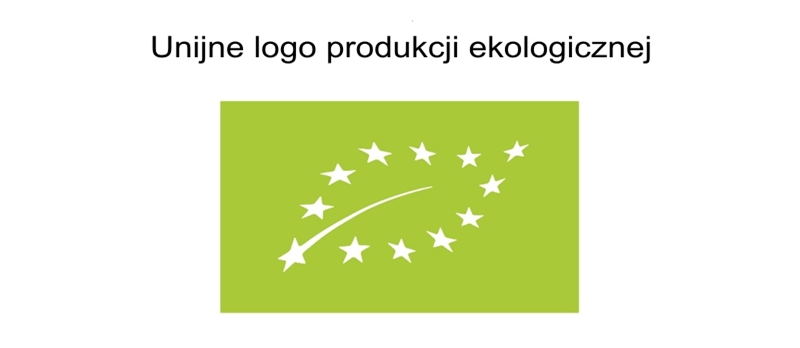 Posłuchajcie, co to znaczy „ekologiczny”. Obejrzyjcie  film  pt. ,,Skąd się biorą produkty ekologiczne?”https://www.youtube.com/watch?v=7_2NNcSqu5wJak powstaje ekologiczny chleb. Przyjrzyjcie się ilustracjom. 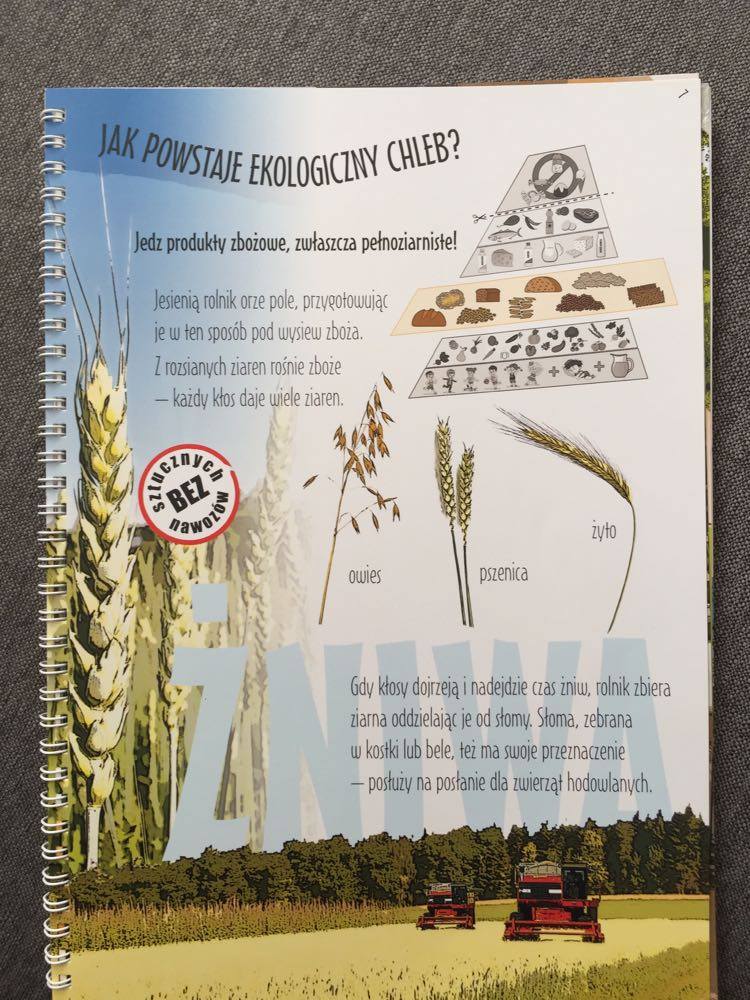 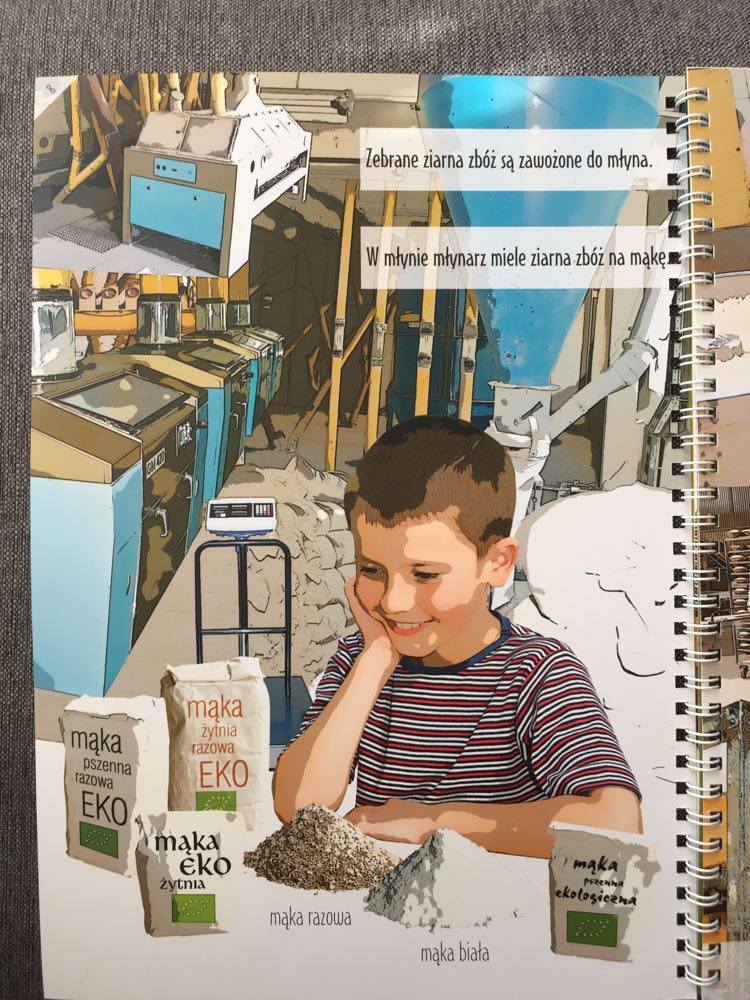 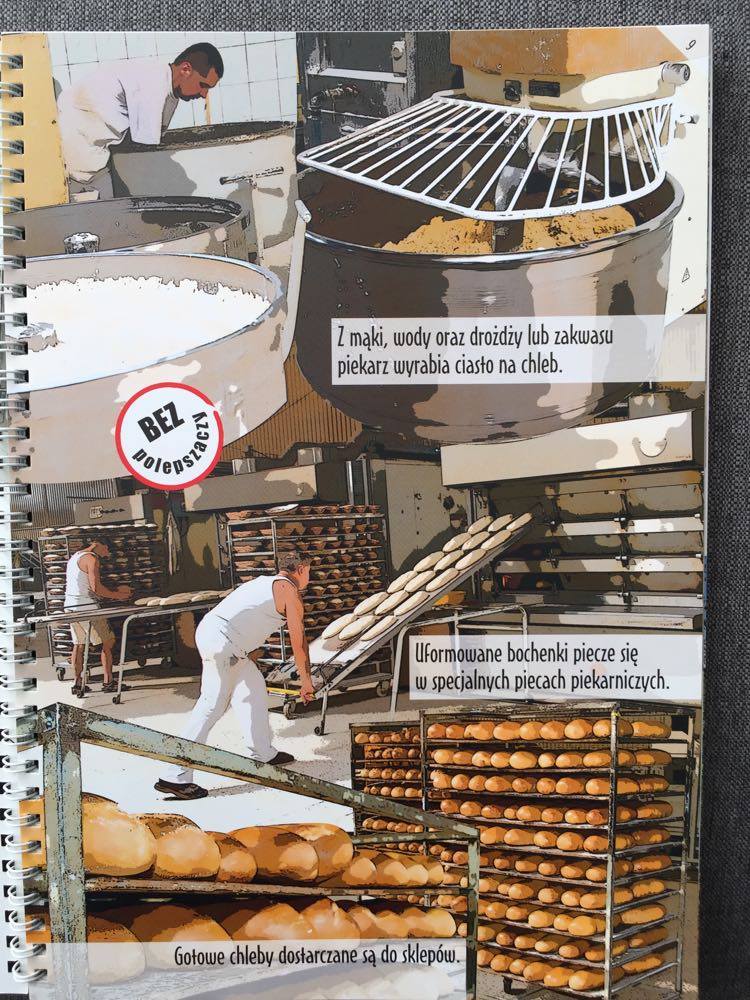 Jak powstaje ekologiczny nabiał: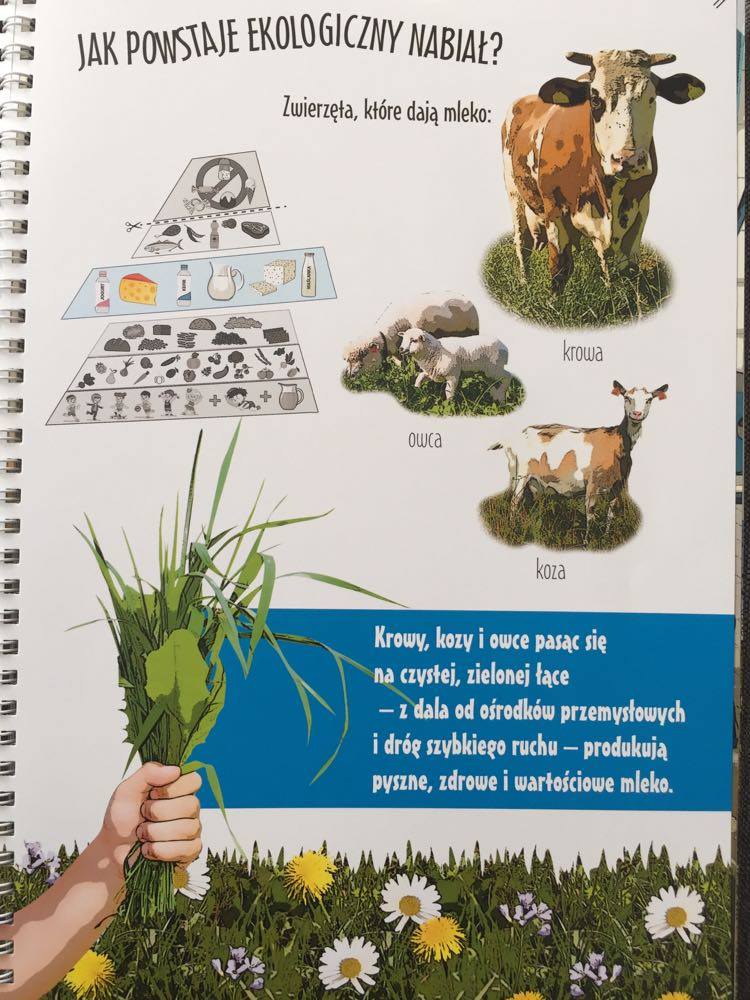 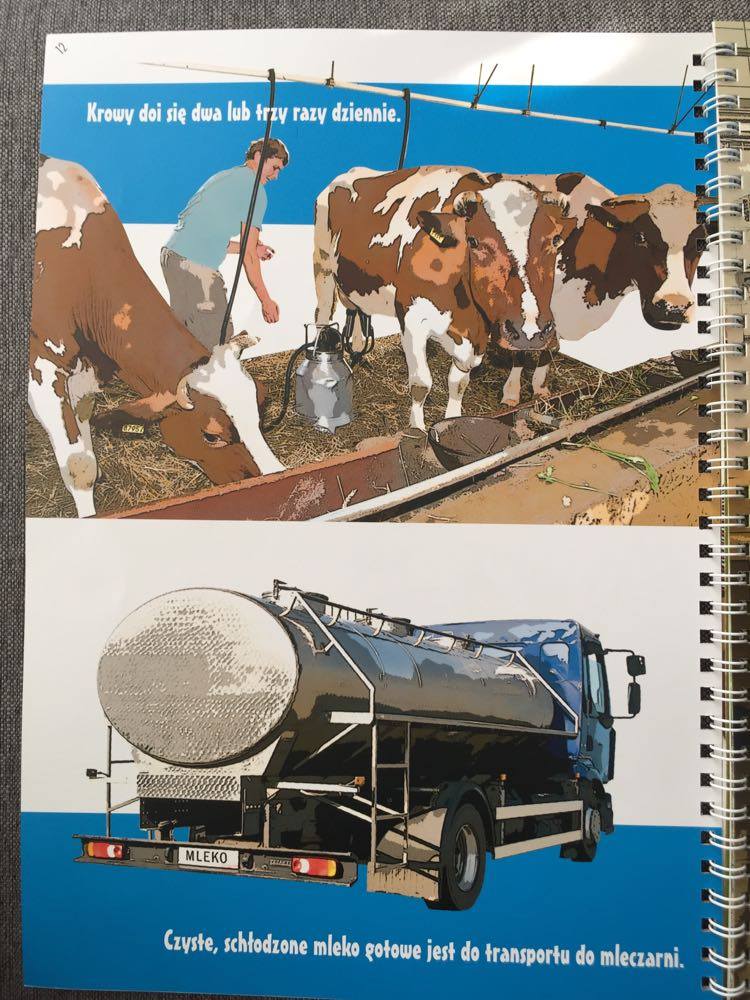 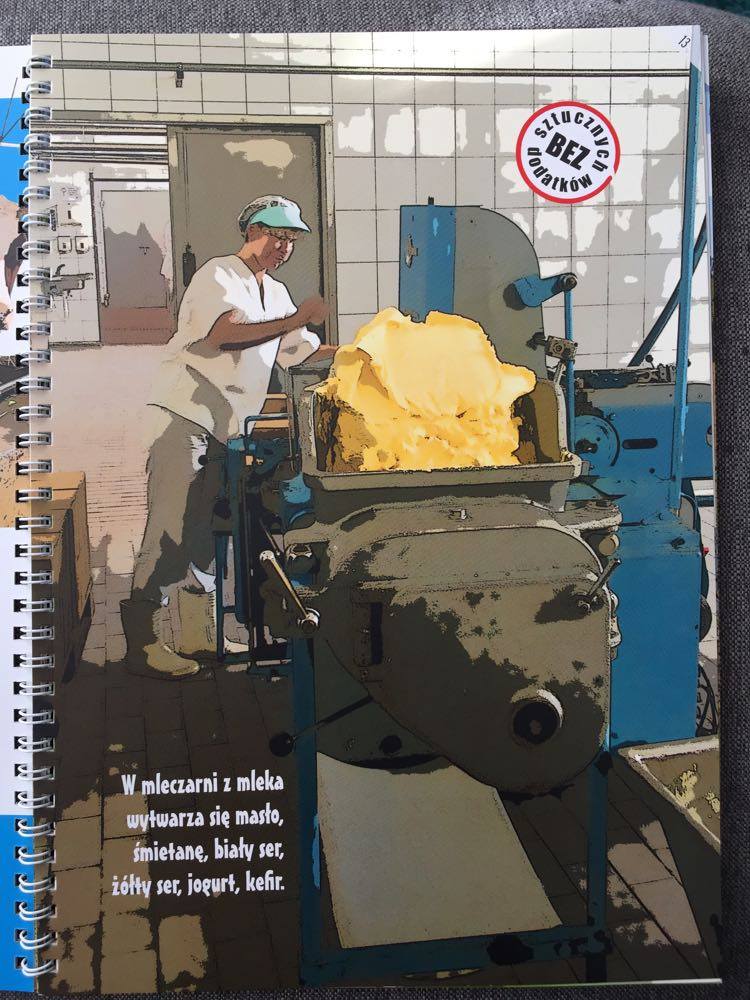 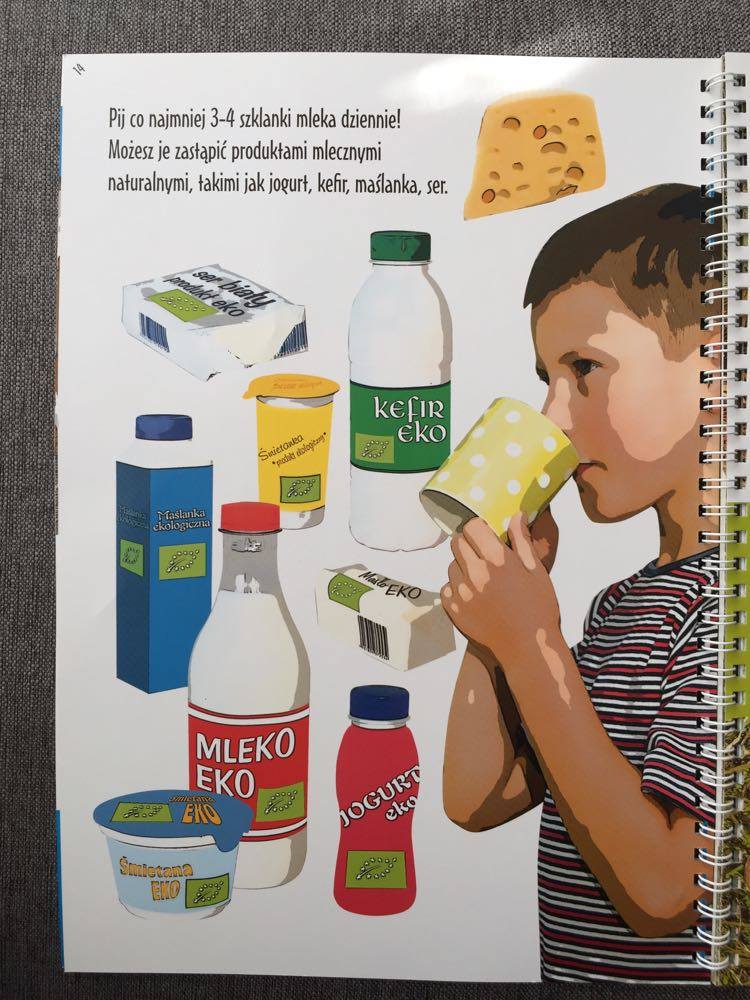 Skąd pochodzą ekologiczne jaja: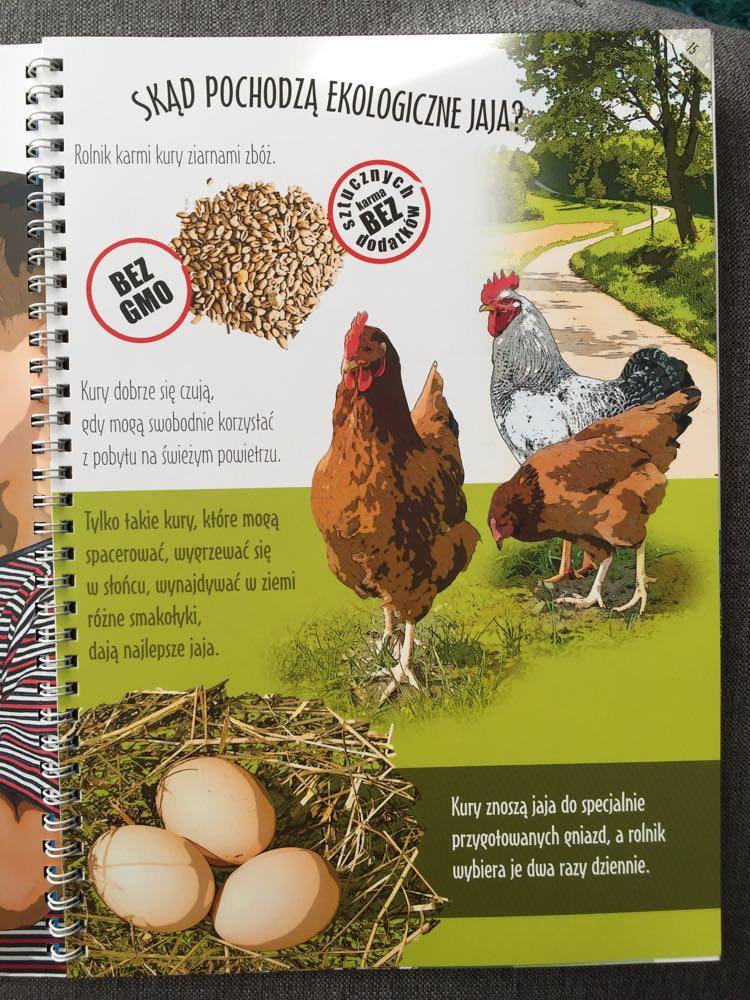 Skąd pochodzi ekologiczne mięso i wędliny: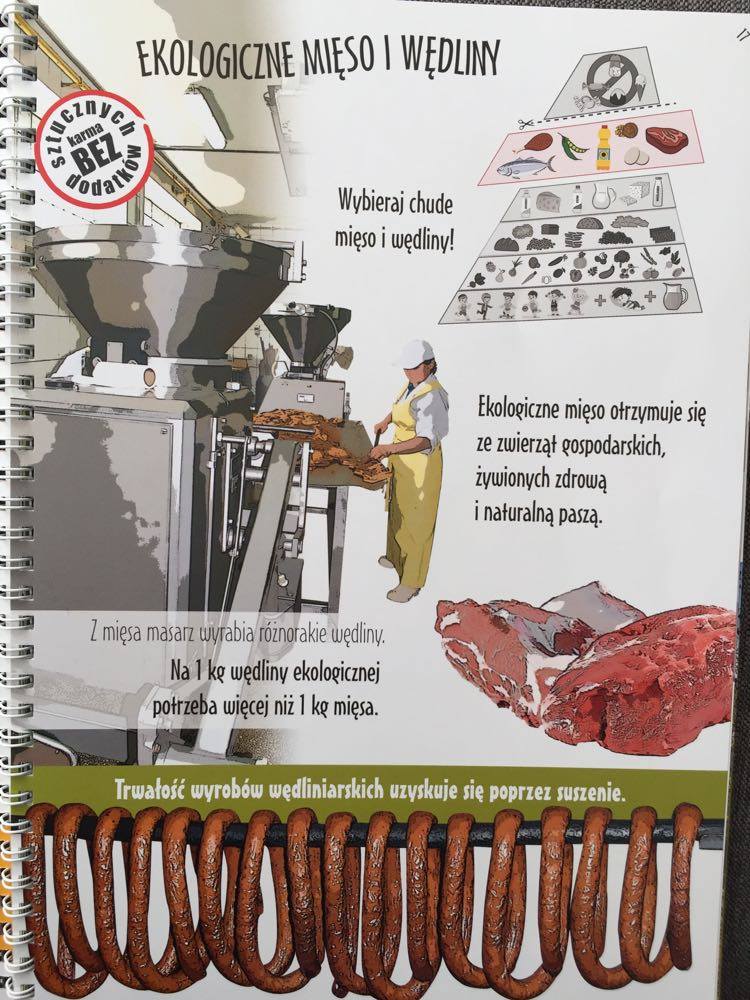 Jak hoduje się ekologiczne ryby: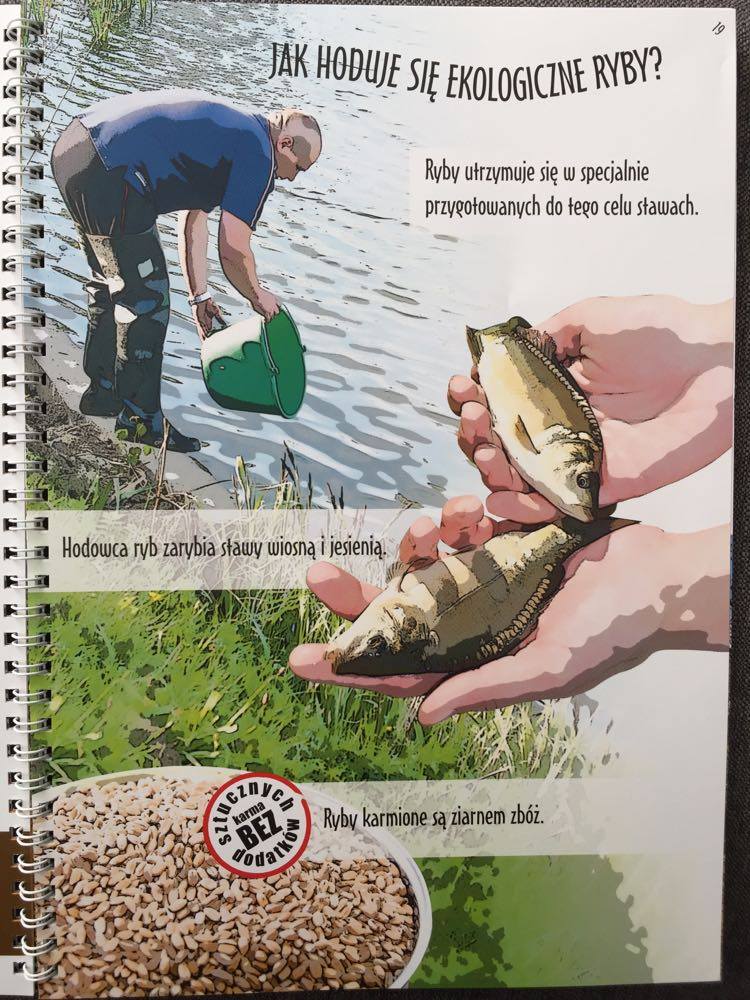 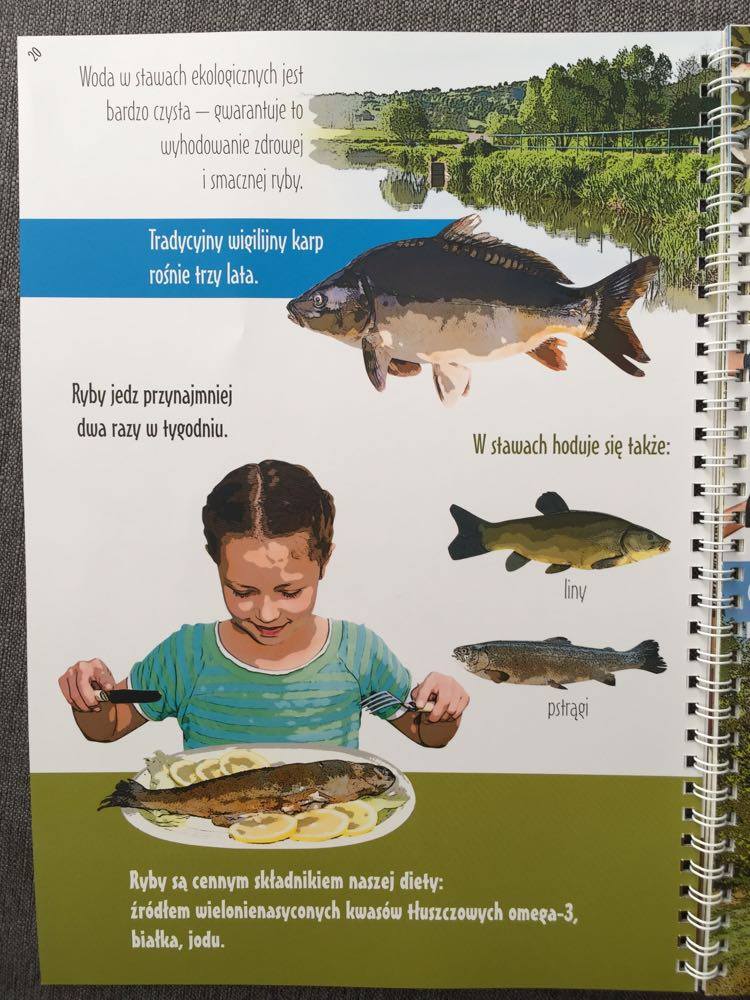 Ekologiczne owoce: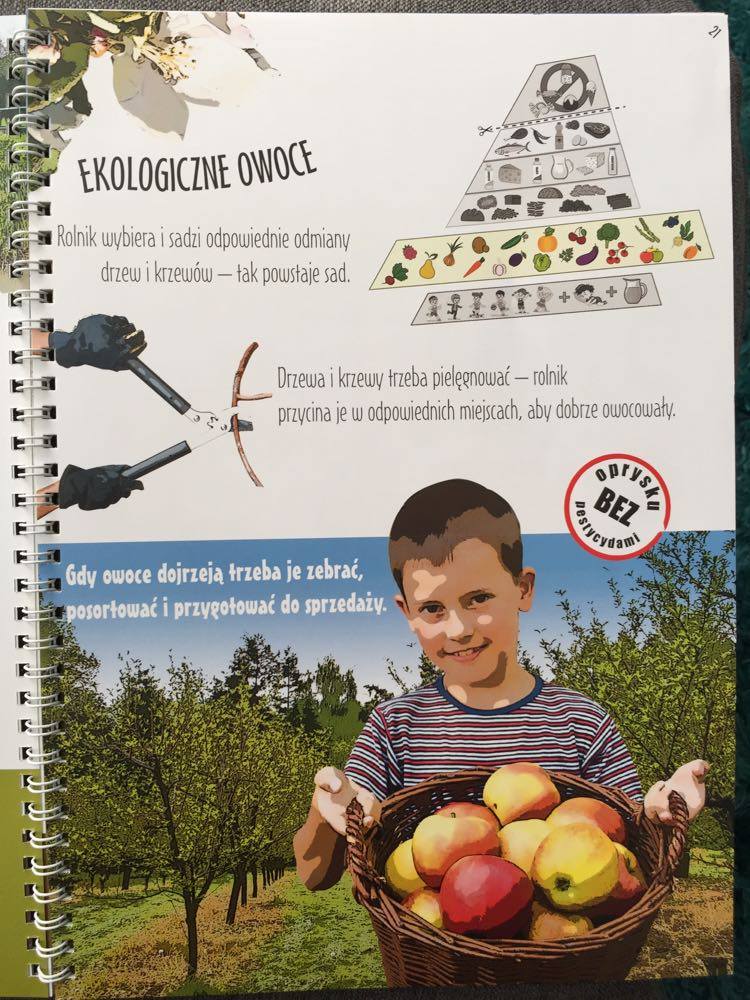 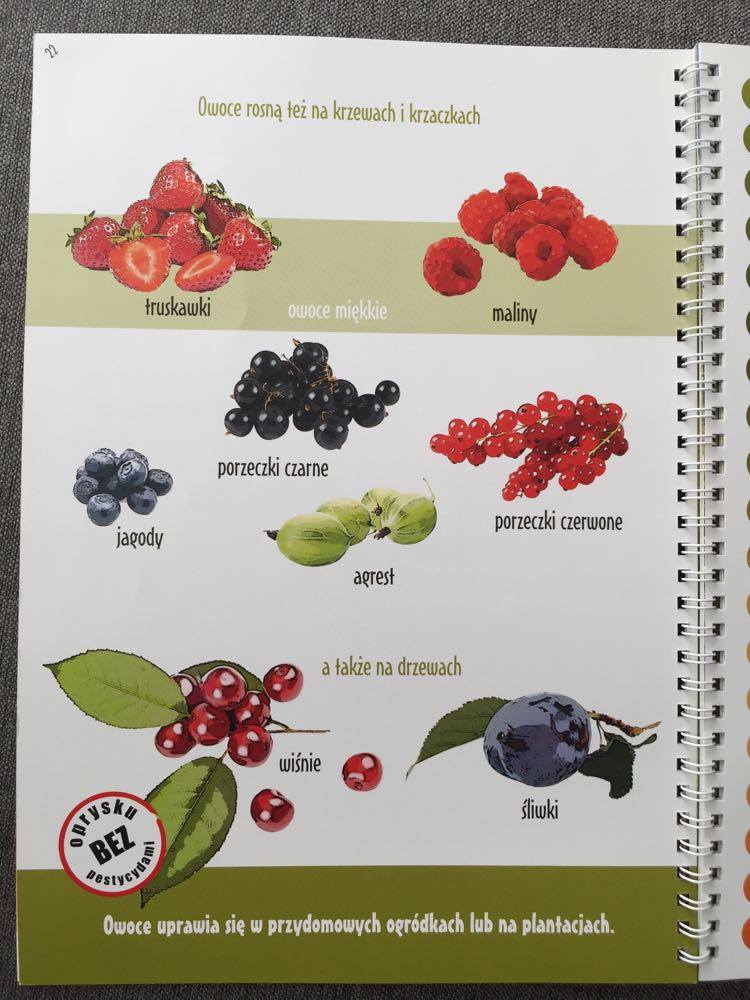 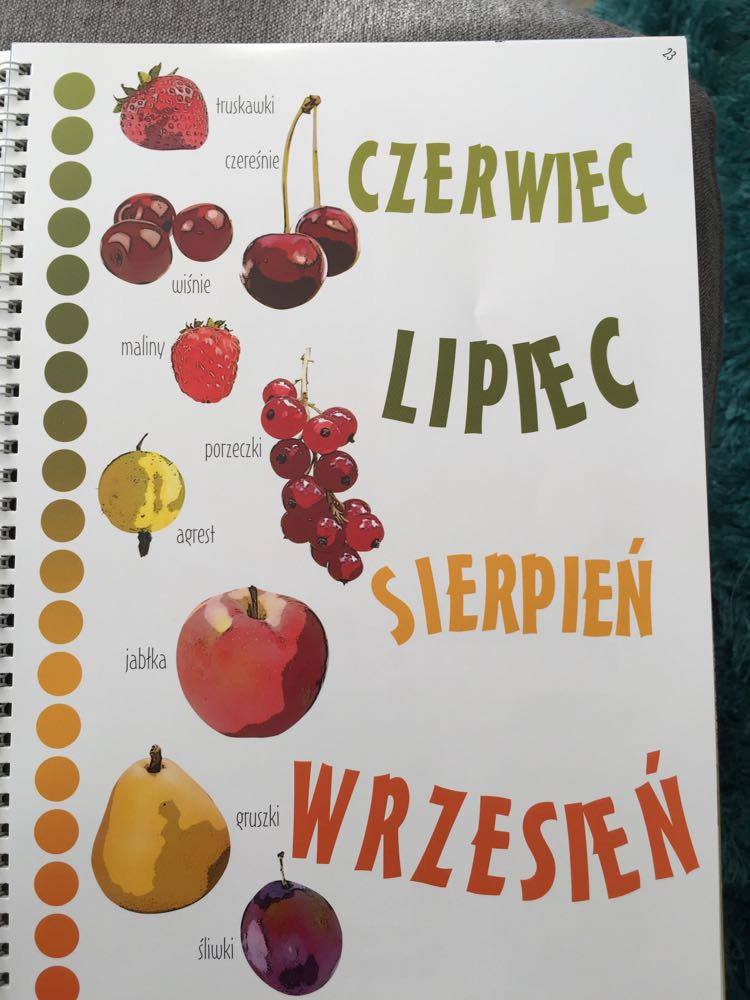 Ekologiczne warzywa: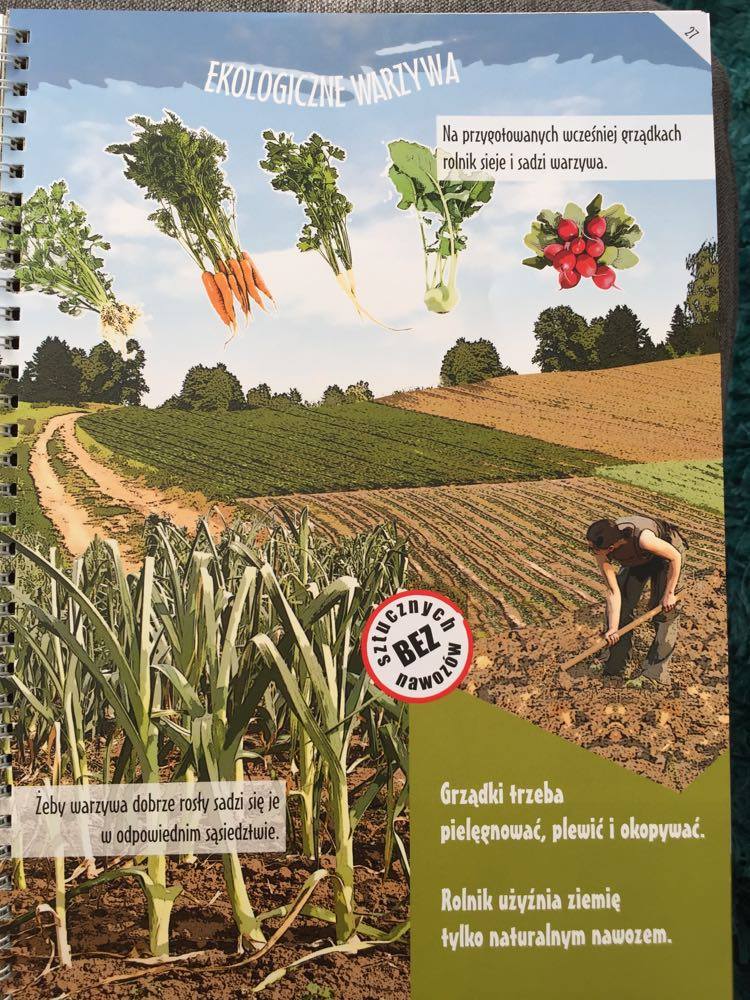 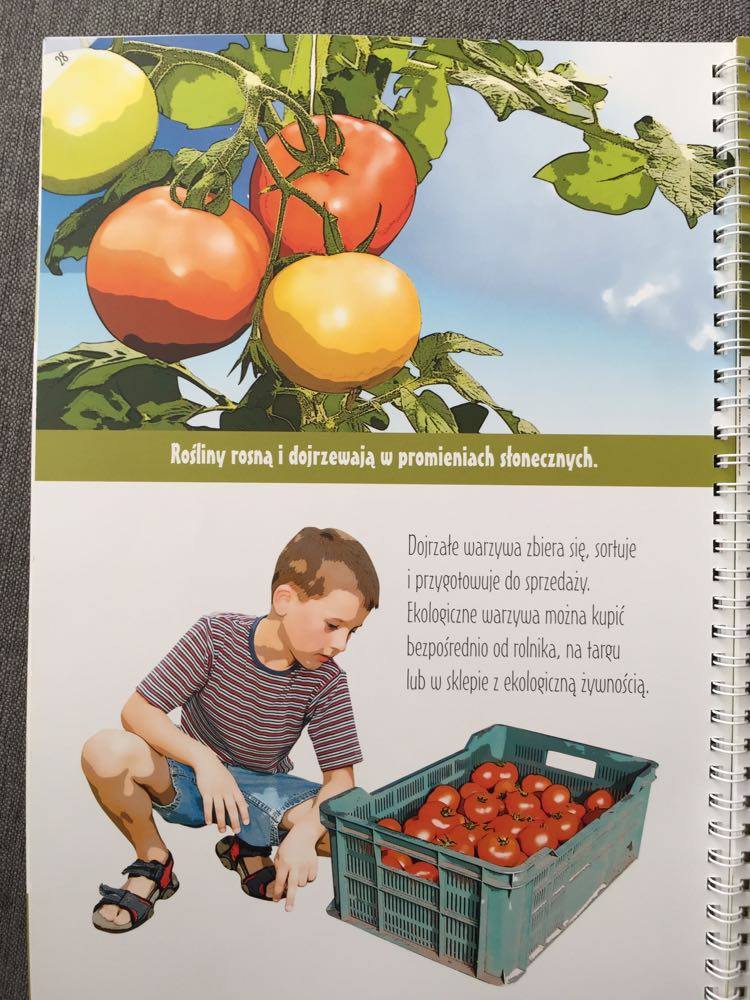 Skąd się bierze ekologiczny miód: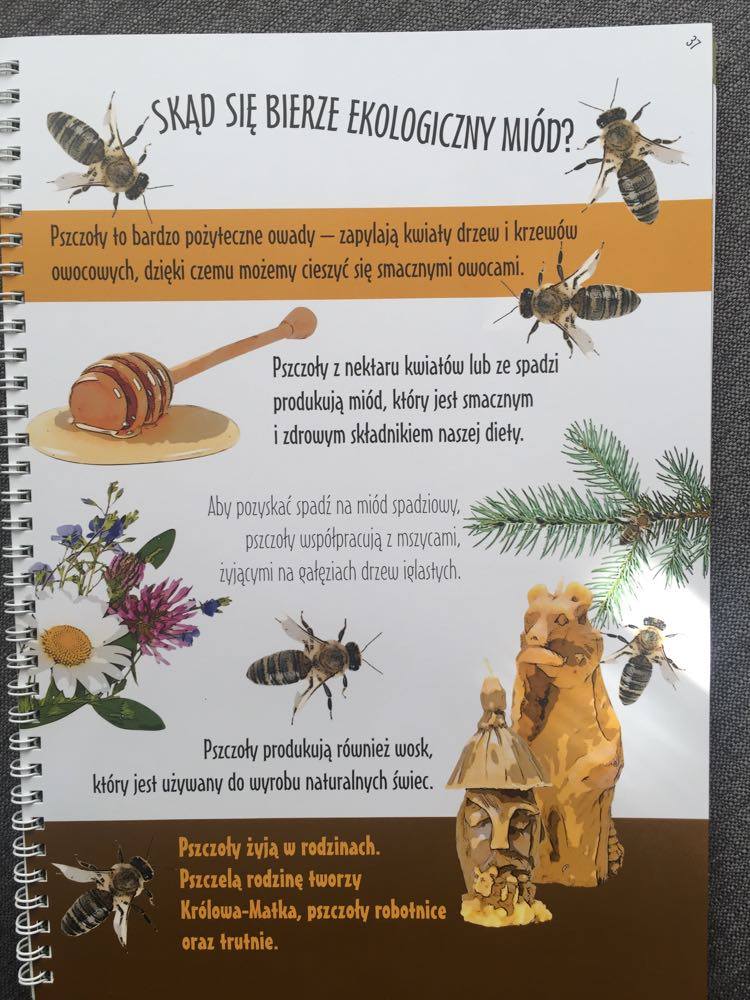 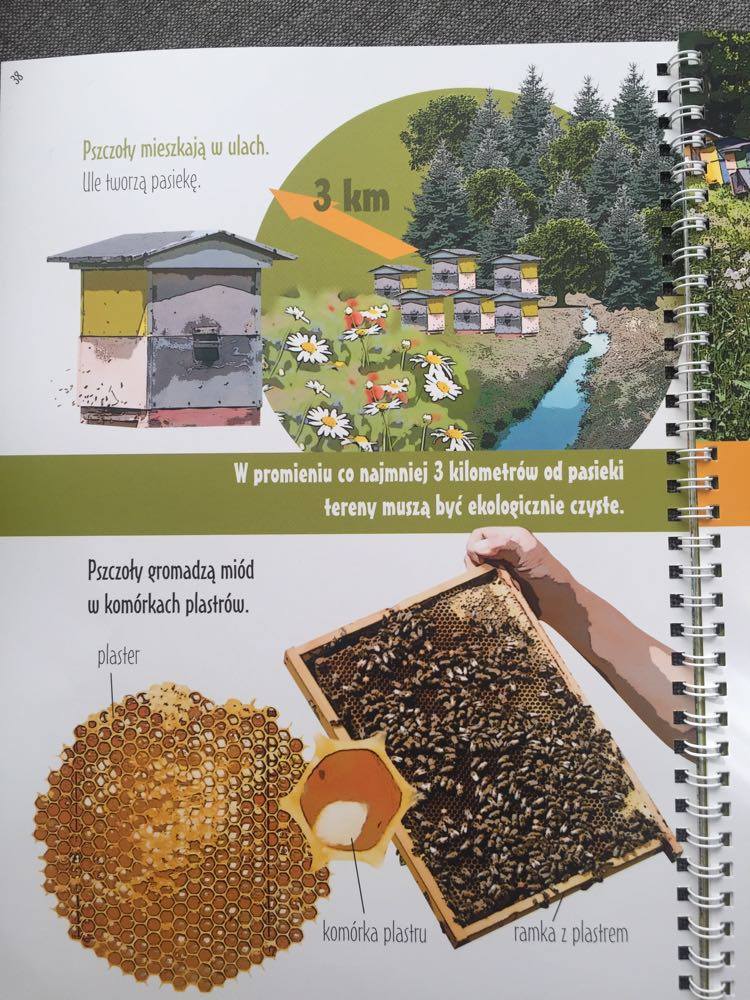 Obejrzyjcie film edukacyjny pt. ,,Praca rolnika”https://www.youtube.com/watch?v=Yiy3-dvsLFM&t=135sDzień pracy rolnika. Spróbujcie odczytać na zegarach godziny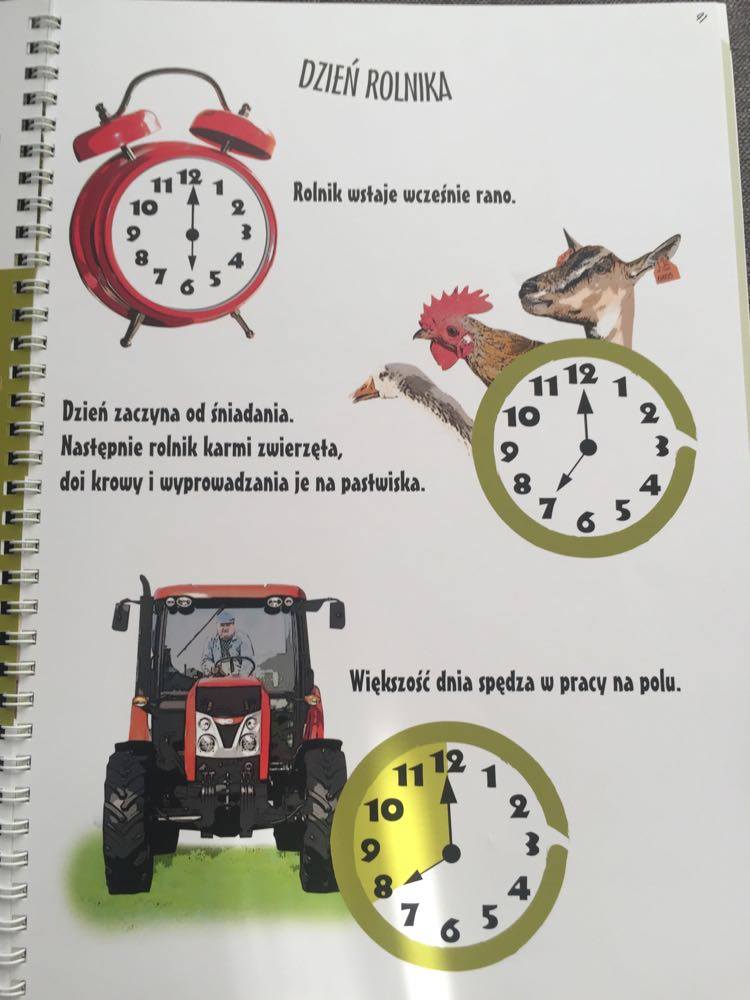 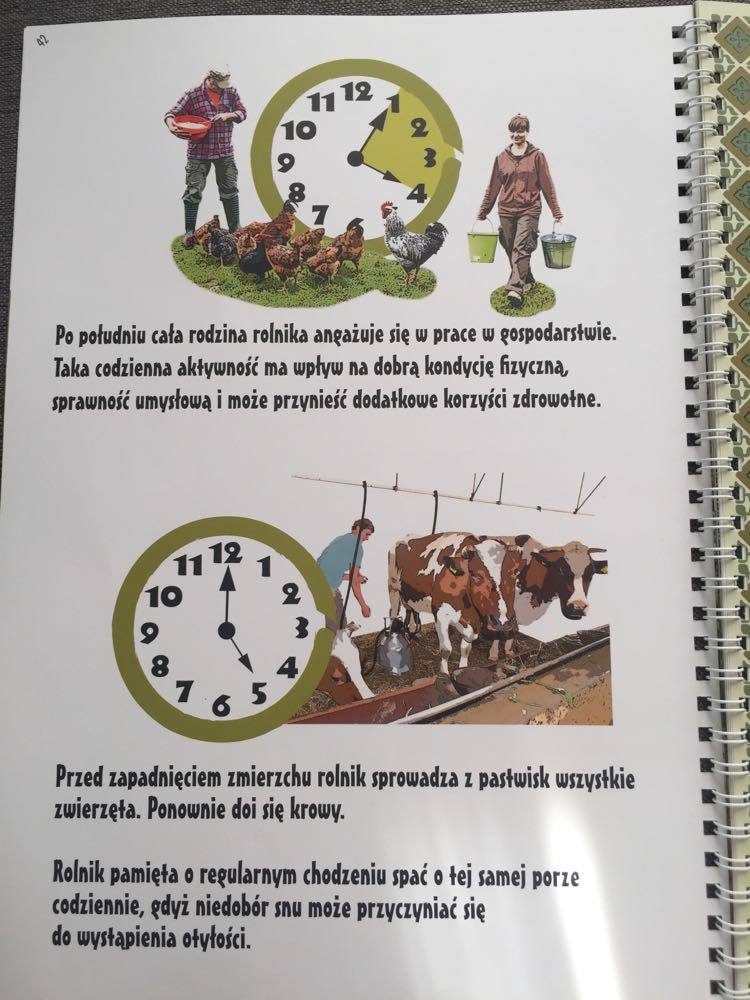 Przeczytajcie ekologiczne rymowanki. Spróbujcie wymyśleć własne hasło ekologiczne. Czekamy na propozycje Sam smak, zdrowie, satysfakcja!Produkt ECO- słuszna racja!                                                                                     Wiedzę cenną Wam podaję,jakie plusy ma i daje rezultaty fantastyczneROLNICTWO EKOLOGICZNEWielkiej sprawy zagadnienie-Co stanowi Twe jedzenie?Nie odmówi nikt jakościekologicznej żywności.A czy Wy jesteście Eko Smerfami? Jeśli tak,  to nadajcie sobie Eko imię ( np. Eko Miłosz, Eko Tomek itp.). Smerfy, jak będziecie na zakupach z rodzicami poszukajcie w sklepie produktów ekologicznych. Pamiętajcie, że są one specjalnie oznakowane. Na ich etykiecie znajdziecie takie logo: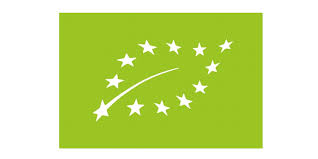  Na dużej kartce papieru napiszcie wyraz EKOLOGICZNY i ozdóbcie go według własnego pomysłu.Na zakończenie przesyłamy wam Eko Smerfy piosenkę o ,,Eko dzieciakach” Posłuchajcie i zaśpiewajcie:https://www.youtube.com/watch?v=1YlIZEQGRFQDla chętnych przedszkolaków zbiór opowiadań do przeczytania ,,Akademia zdrowego przedszkolaka”:               http://arch.krotoszyn.pl/p7/pdf/bajki_promujace_zdrowy_styl_zycia.pdfŚroda: Dbamy o zdrowie i czystośćDzisiaj zrealizujemy temat dotyczący dbania o swoje zdrowie i higienę.Smerfy wiedzą, że ,,W zdrowym ciele zdrowy duch”. Zapraszamy do porannej gimnastyki. Dwa przysiady, obrót, skok:https://www.youtube.com/watch?v=fKECl8F-rCYPrzeczytajcie i rozwiążcie zagadki: Nie ugryzie, choć ma zęby.Czesząc nimi włosów kłęby,w gładką je fryzurę zmieniasz –taka siła jest …Pięknie pieni się w łazience,  gdy pod kranem myjesz ręce.                            Farby, masło lub powidło                            w mig usunie z wodą …W niego ręce swe wycierasz,i na basen go zabierasz. Cała woda w niego wnika,byłbyś mokry bez …Gdy z głowy zeskoczy,  trochę szczypie w oczy,                                mimo to zbrudzone włosy myj…Kiedy brudne zęby spotka,czyści je do zębów szczotka,lecz by ład w twej buzi nastał,musi pomóc szczotce …Kochane Smerfy  wykonamy dziś pracę plastyczną pt. ,, Nasze dłonie- dbajmy o nie”. W ostatnim  czasie  pewnie  nie  raz  słyszeliście,  jak    ważne  dla  naszego  zdrowia   jest odpowiednie  i  częste  mycie  rąk, dlatego my  dziś  w  formie  papierowej   pozbędziemy  się problemu. Przygotujcie: 2 kartki kolorowego  i 1 białego  papieru A4klej nożyczki kolorowe  flamastryfarbypędzel Zaczynamy !!!
Odrysujcie swoje  dłonie,  a  następie  wytnijcie  je. Przyklejcie  je na  kolorowej kartce papieru. Na jednej  z  dłoni  farbą zróbcie  kolorowe kleksy,  po  wyschnięciu  dorysujcie flamastrem oczy i  śmieszne  minki. Przygotujcie sylwetę mydła, przyklejcie  na  drugiej  dłoni  tak  jak  na  załączonym  obrazku.  Wasza praca jest  już  gotowa.	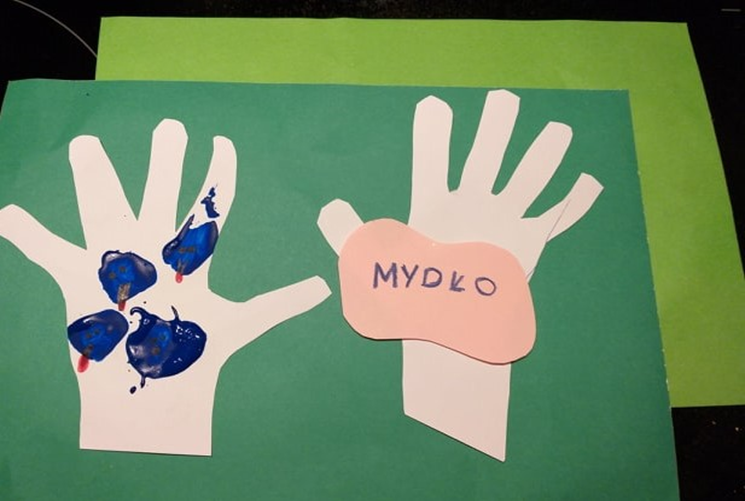 Zdrowie i higiena. Dobre nawyki. Obejrzyjcie i zapamiętajcie https://www.youtube.com/watch?v=gp2suh3M2nYPrzeczytam Wam dzisiaj opowiadanie Agaty Widzowskiej pt. ,,Zębowa przygoda”. https://www.youtube.com/watch?v=wWDxHlormLk&feature=youtu.beZachęcamy Was Smerfy, żebyście dbali o swoje zęby. Obejrzyjcie bajkę pt. ,,Przyjaciele na tropie zdrowych zębów:https://www.youtube.com/watch?v=HQr_sZXZaEoSmerfy zapiszcie do zeszytu wyrazy: mydło, woda, pasta, szampon, szczoteczka. Podzielcie wyrazy na sylaby i głoski. Pokolorujcie na czerwono samogłoski, na niebiesko spółgłoski. Wycinanie serwetek z kolorowego papieru. Ozdóbcie serwetki wg. własnego pomysłu. Jak zrobić taką serwetkę podpowiedź znajdziecie tutaj:https://www.youtube.com/watch?v=5ZTp67OQVqMDo czego służą serwetki? Kiedy ich używamy?Pamiętajcie, że ruch to też zdrowie -wybierzcie się na spacer, lub pobawcie się w dowolne zabawy na podwórku.   Miłego dniaPiątek: Prawo- lewoW miarę możliwości chciałybyśmy zachować ciągłość przygotowywania 6-latków do podjęcia przez nie nauki w szkole, dlatego zachęcamy do systematycznych ćwiczeń rozwijających orientację w schemacie ciała                         i przestrzeni:Poranna gimnastyka ,,Duży i mały skok”:https://www.youtube.com/watch?v=InxomdEHL8MZabawcie się w pokazywanie:https://www.youtube.com/watch?v=mO03jLcA2XMPrzeczytam Wam opowiadanie Małgorzaty Strzałkowskiej pt. ,,Prawo- lewo”. Poćwiczymy razem:https://www.youtube.com/watch?v=-P3b0HFfSYE&feature=youtu.bePoćwiczymy teraz orientację w schemacie własnego ciała i przestrzeni. Do tego zadania potrzebujemy kartkę papieru i kredkę.Połóżcie kartkę papieru przed sobą.Chwyćcie  kredkę prawą ręką.Teraz przełóżcie kredkę do lewej rączki.Następnie połóżcie kredkę nad kartką.Teraz złapcie kredkę i połóżcie  ją pod kartką.Teraz połóżcie kredkę z prawej strony kartki.A teraz połóżcie kredkę z lewej strony kartki.Dyktando graficzne. Wykonajcie polecenia:Narysujcie na środku kartki kółeczko.Następnie narysujcie nad kółeczkiem słoneczko.Na dole kartki narysujcie trawkę.Po prawej stronie  narysujcie serduszko.A po lewej stronie narysujcie kwiatka.Brawo!Aby utrwalić lewą i prawą stronę ciała. Wykonajcie kartę pracy (załącznik nr 2)Wytnijcie małe obrazki i przyklejcie je w odpowiednim miejscu - zgodnie z poleceniami. Możecie wskazywać na monitorze. Jeżeli macie kłopot, poroście o pomoc rodziców. Powodzenia! Możecie również utrwalić orientację w przestrzeni podczas zabaw z gazetami. Poruszajcie się zgodnie z instrukcją słowną: stań na gazecie, stań pod gazetą, stań przed gazetą, stań za gazetą,stań z prawej strony gazety,stań z lewej strony gazety,stań między gazetami.Kochane Smerfy zbliża się małymi krokami koniec roku szkolnego. Prosimy, żebyście powtórzyli wszystkie literki alfabetu, które poznaliśmy:https://panimonia.pl/wp-content/uploads/2017/07/karty-z-alfabetem.pdfLiczby. Nauka pisania liczb. Zapiszcie do zeszytu liczby od 0 do 10, pamiętajcie o prawidłowym  ich zapisywaniu.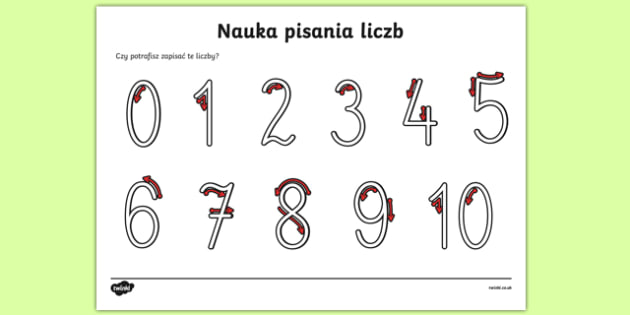 Życzymy Wam Smerfy udanego weekendu i słonecznej pogody. Spędźcie ten czas aktywnie, ponieważ ruch jest potrzebny do prawidłowego rozwoju, więc warto korzystać z okazji. Zabawy ruchowe sprawiają, że kształtuje się poczucie równowagi, sprawność mięśni, precyzja ruchów, zręczność. Do tego dziecko wyszaleje się i rozładuje nagromadzoną energię. To polepszy też jego zdrowie, sen i apetyt. Swobodny, wszechstronny ruch to też sposób na zapobieganie wadom postawy. Same korzyści Gdyby pogoda nie dopisała podsuwamy pomysły na zabawę bez zabawek: Rysowanie na mące – na talerzyk lub tackę wsypujemy warstwę mąki. Dziecko rysuje wodząc palcem po dnie naczynia.Masa solna – z połączenia mąki z solą i wodą powstaje masa solna (szklanka mąki, szklanka soli i pół szklanki wody). Zabawę dla dziecka może stanowić sam proces przygotowania masy – mieszanie, ugniatanie, zanurzanie rąk i wręcz taplanie się w tworzącej się masie. Zabawą może być także tworzenie z masy solnej różnych stworów, figurek, przedmiotów. Masa ta jest bardzo plastycznym materiałem do prac, które można utwardzić poprzez wypiekanie, a następnie udekorować za pomocą farb.Mąkolina – z połączenia mąki pszennej z olejem (4 szklanki mąki i pół szklanki oleju) tworzy się masa przypominająca swą konsystencją piasek. Zabawy z wykorzystaniem mąkoliny to uczta dla zmysłu dotyku.Gniotki – po wsypaniu mąki do balona powstaje tzw. gniotek, czyli kuleczka zmieniająca swoje kształty pod wpływem dotyku. Warto ją odrobinę ożywić np. dorysowując oczy, usta i dokładając zwariowaną czuprynę np. z włóczki.Budowanie – z wielu kubków można tworzyć wyjątkowe budowle, większe od samych dzieci. Do takiej zabawy najlepiej nadają się kubki po np. jogurtach. Nic nie kosztują, a mogą stać się ulubioną kolekcją „klocków”, których ilość stale się zwiększa i daje nowe możliwości konstrukcyjne.Papierowa koszykówka – zgnieć papier i stwórz z niego kule. Wraz z dzieckiem rzucajcie do celu, jaki sobie wyznaczycie. Wdech-wydech – podrzyjcie papier na małe kawałki, a następnie przy użyciu słomki na wdechu przenoście małe skrawki np. z talerzyka na talerzyk. Odwrotną wersją tego zadania jest położenie papierka na dłoni i za pomocą siły własnego wydechu wprawienie go w ruch. Aktywności te usprawniają rozwój mowy i są ważnym elementem profilaktyki logopedycznej. Za pomocą kolorowych nitek można wyczarować różne zabawy. Pajęczyna – użyj włóczki do stworzenia sieci będącej domowym torem przeszkód dla dziecka, a może nawet wszystkich członków rodziny. Wykorzystaj stoły i krzesła oraz wszystkie elementy w mieszkaniu, które ułatwią przygotowanie sieci do tego wyzwania na gibkość.Wyklejanie włóczką – malownicze, wielobarwne prace z włóczki mogą powstać także na kartce papieru. Ciekawe efekty daje nakładanie włóczki w formie spirali, fal, pasków.  Pompon – to jeden z prostszych sposobów na wykonanie puchatej kulki. Zwińcie włóczkę na prostokątnym kawałku papieru, na kubku lub innym przedmiocie, z którego będzie można ją potem zsunąć. W połowie szerokości tak powstałej pętli, w jej poprzek zawiąż ciasno supełek, a następnie rozetnij włókna na końcach. Tak powstała wyjątkowa piłka może posłużyć do dalszych zabaw lub stać się po prostu zabawką.Udanej zabawy